Открытый урок русского языка в 3 классе АИмена существительные, отвечающие на вопрос кто? и имена существительные, отвечающие на вопрос что?Фесенко Надежда Васильевна, учитель начальных классовРаздел:   Начальной школеЦели: ознакомление с обобщённым лексическим значением имён существительных (являются названием людей, вещей, событий и пр.),отработка грамматического понятия «имя существительное», развитие орфографической зоркости.Задачи:Предметные:Познакомить с обобщённым лексическим значением имён существительных.Познакомить с признаками имени существительного.Развивать орфографическую зоркость.Метапредметные:Формировать умение принимать учебную задачу и стремиться её выполнять.Развивать умение наблюдать, сравнивать, обобщать, делать выводы.Расширять словарный запас.Личностные:Воспитывать понимание важности изучения русского языка.Воспитывать любовь, уважение к русскому языку.Воспитыватть любовь к родной природе, родному краю.Тип урока: урок изучения нового материала и первичного закрепления.Форма: урок-путешествие с элементами исследования по горам республики Адыгея, построенный с использованием  местного матерриалаОборудование: учебник Т.Г.Рамзаевой «Русский язык» 3 класс, часть 2; мультимедийный проектор; Русский язык. 3 класс», карточки с материалами для урока, листы самоконтроля.Ход урокаI. Мотивация учебной деятельностиУрок начинают дежурные по классу:                                                         2. У. Замечательно. Вдохните, друзья мои, свежесть зимнего дня, тепло солнечных лучей. Я желаю вам хорошего настроения и бережного отношения друг к другу.II. Введение в новую тему.У. -Ребята, кто помнит, какую большую тему мы начали изучать?       (Части речи. Имя существительное.)У. –А что вы помните об имени существительном?      (Учащиеся вспоминают всё, что мы изучали. Слайд № 4)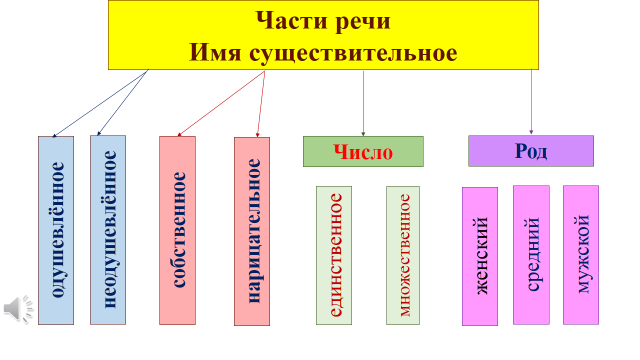 У. –Раздаётся звонок. На экране появляется письмо от учащихся 3 класса В                       Дети читают письмо и определяют тему урокаIII. Активизация познавательной деятельности.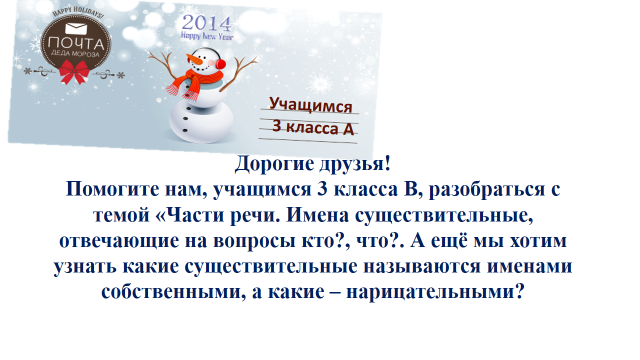 Имена существительные, отвечающие на вопрос кто? и имена существительные, отвечающие на вопрос что?Помогаю ученикам понять, что знаем мы гораздо больше и можем поделиться своими знаниями с друзьями.У. – Сегодня мы с вами отправимся в путешествие по родному краю. Мы будем не просто туристами, мы будем учёными-исследователями. Кто такой исследователь?        (Человек, который что-то исследует, узнаёт новое. Используем толковый словарь.).У.– Правильно. Исследователь – это тот, кто занимается научными исследованиями, добывает новые знания, очень ценные, необходимые в жизни.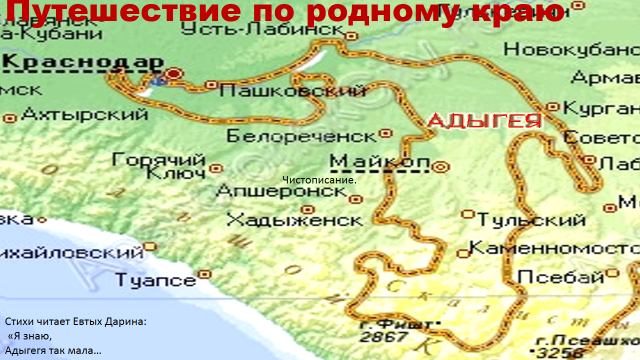 Ученица читает стихи об АдыгееIV. Чистописание. УУДУ. -Начнём путешествие с минутки чистописания. Чтобы письмо было правильным и красивым давайте сделаем массаж для пальчиков (упражнения для пальчиков).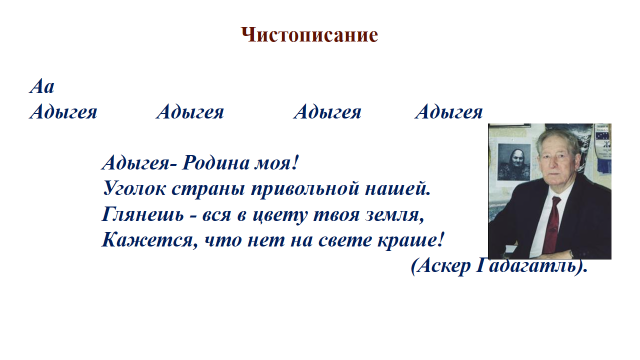 У. -Какие виды заданий вы можете предложить для орфографической минутки?     -в первом слове поставить ударение;     -во втором –указать количество букв и звуков     -в третьем – количество слогов;     -четвёртое – разделить на слоги.-Познакомиться со знаменитым адыгейским писателем и учёным А. Гадагатлем.-Списать отрывок из его стихотворения и подчеркнуть имена существительные.У. -Какие орфограммы увидели?      Имена собственные; безударные гласные; написание приставок; запятая перед союзом что; другие знаки препинания.V. . Работа по теме урока. Слова, обозначающие предмет. УУД познавательные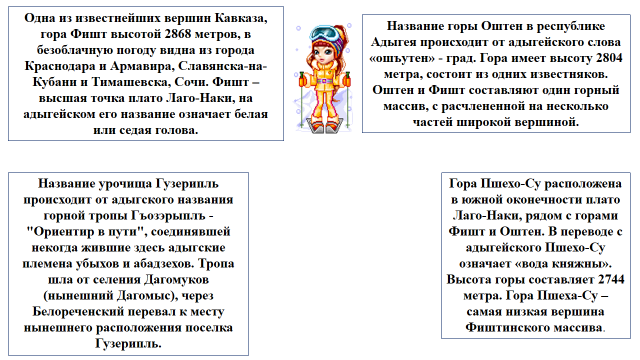 1отряд. Рассказывают о  горе Фишт. Называют имена собственные.(как только даётся правильный ответ – появляется соответствующая гора)2 отряд. Рассказывают о горе Оштен. Называют имена нарицательные.3 отряд. Рассказывают о горе Гузерипль. Называют имена собственные.4 отряд. Рассказывают о горе Пшехо-Су. Называют имена нарицательные.Вывод: Имена собственные пишутся с заглавной буквы, нарицательные – со строчной.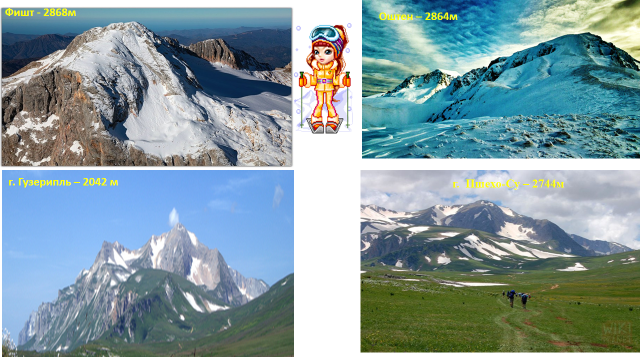 УУД. Какая гора самая высокая?  На сколько метров Фишт выше Оштена?Какая гора самая низкая?VI. Работа с текстом. Упражнение на группировку. УУД познавательные.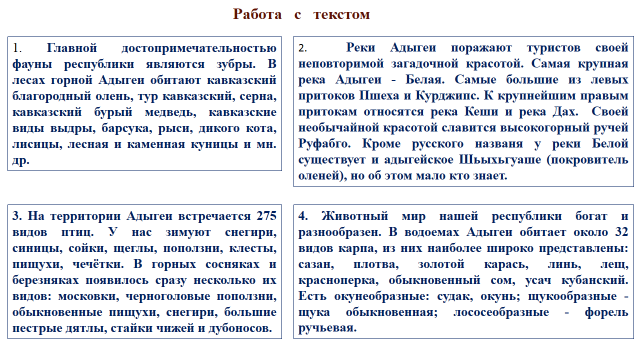 1отряд. – Найдите слова, обозначающие одушевлённые предметы.2 отряд. Найдите слова, обозначающие имена собственные.3 отряд. Найдите слова, обозначающие одушевлённые предметы и поставьте их в единственное число.4 отряд.  Найдите слова, обозначающие одушевлённые предметы и определите род этих существительных.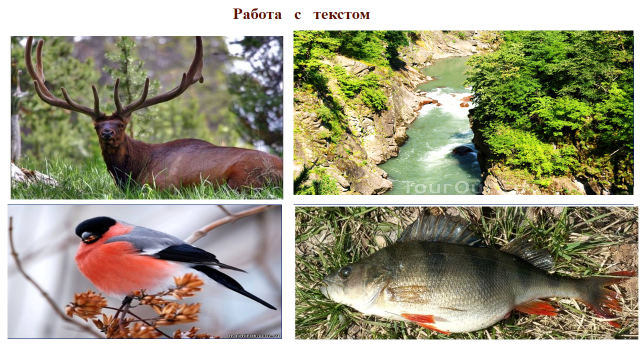 VII. Музыкальная физминутка.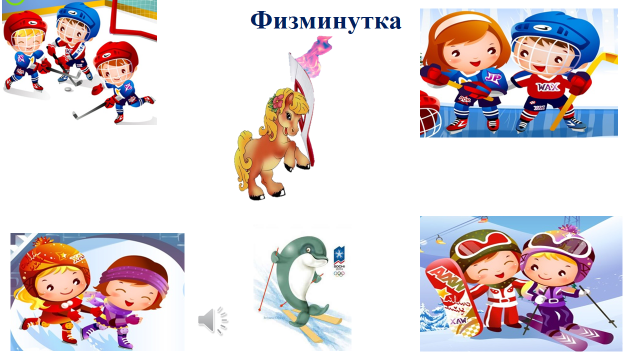 VIII. Самостоятельная работа с текстом. Составление словосочетаний со словами–отгадками.Упражнения на группировку. УУД познавательные.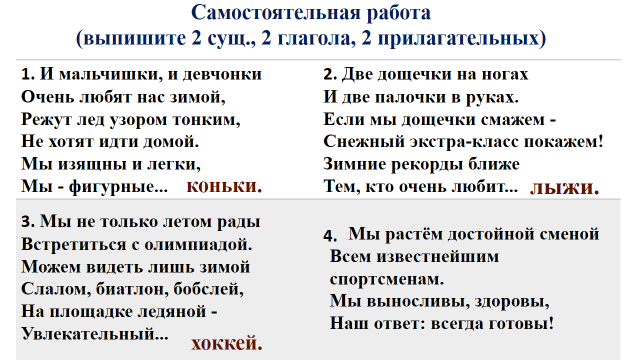 IХ. Составь словосочетания со словами отгадками.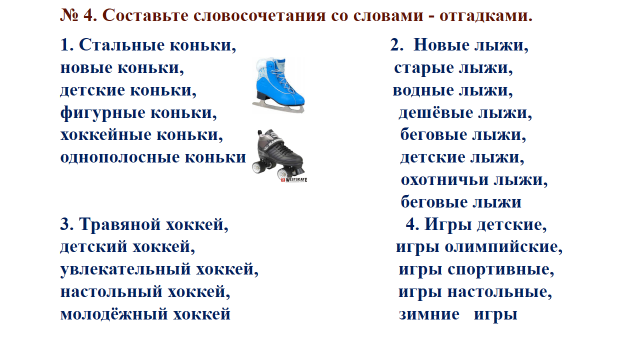 Вывод. В словосочетаниях этого вида существительное является главным словом.ХI. Домашняя работа. С.             №   Х. Рефлексия.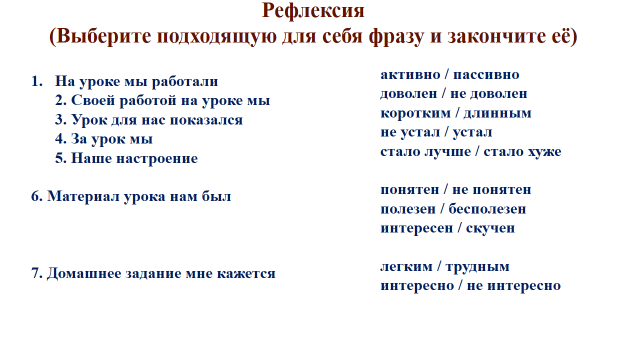 